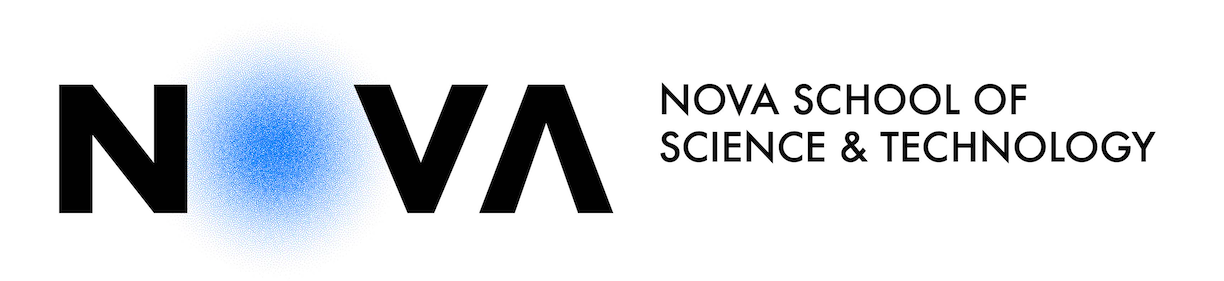 Interação Pessoa-Máquina202?/202?Project titleStage n: titleAuthors:								Lab class Nº	  P?Student number, name						Group Nº ?Student number, nameStudent number, name						Professor: Student number, name						Teresa RomãoMonth ??, 202?